Kelojen konserttimatkoja				Ilomantsiin 21.-22.4. 2006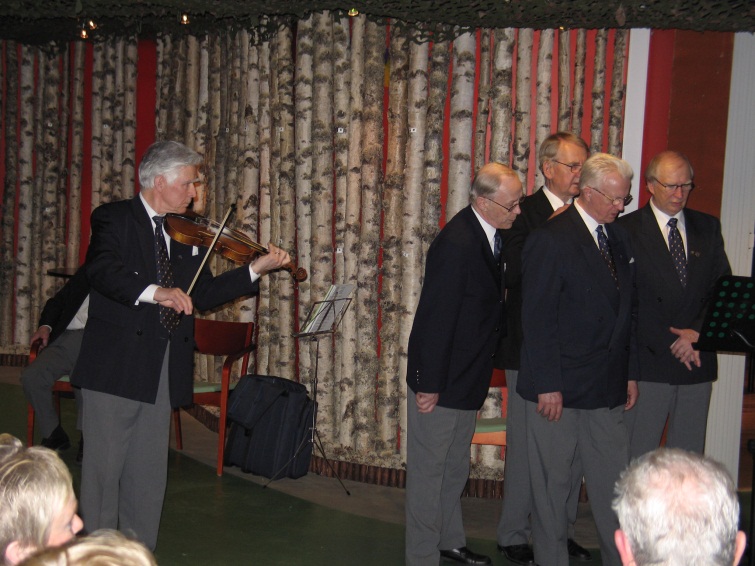 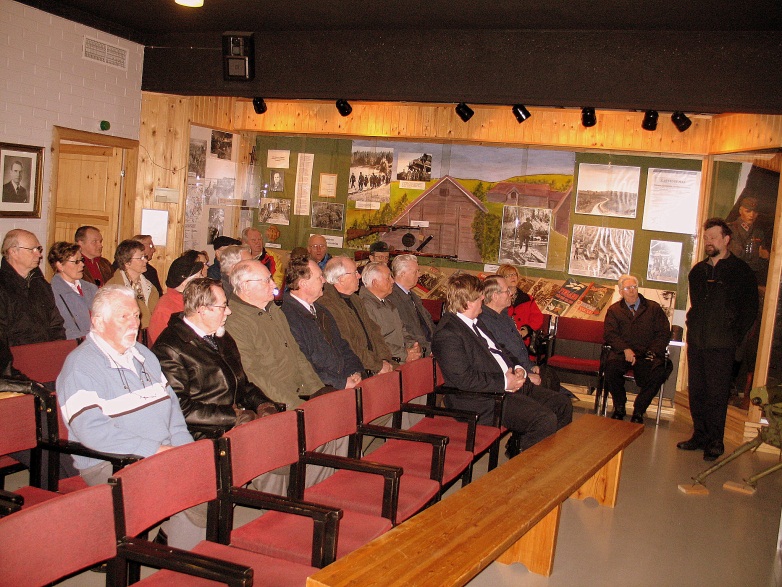 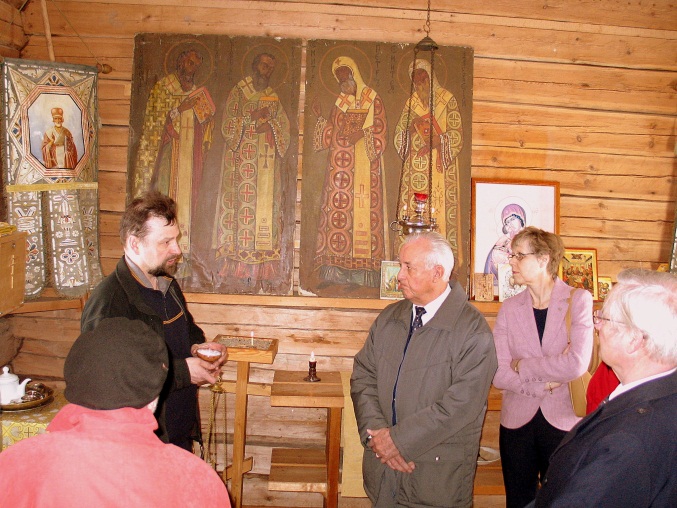 	Karonkka pidettiin Pääskynpesän	Eräkellarissa. Ilkka Hakkaraisen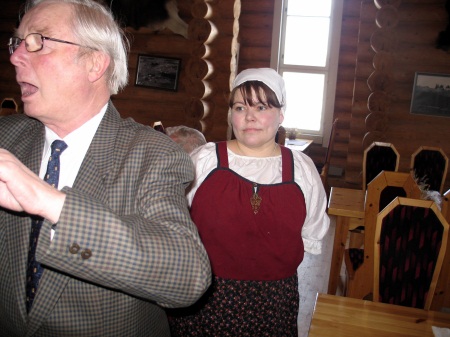 	viulu helisi.	Toinen päivä käytettiin matkailuun.	Kävimme  mm rajan pinnassa  	tsasounassa	ja Taistelijan talossa, jossa söimme	lounaan.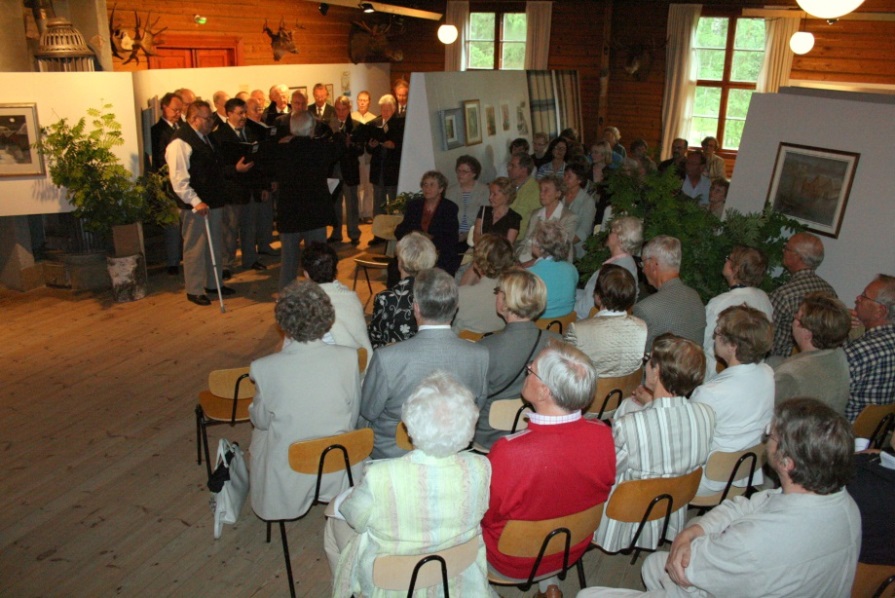 Entisen Kelon, Asser Mattilan näyttelyn  avajaisissa 15.7.2007 Kuhmalahdella Kelot konsertoivat.       Matkalla oli myös TaKS:n Maalikoita, olihan                                                                                                 Mattila ollut myös heidän aktiivinen jäsenensä	Konserttipaikka oli näyttelyn keskellä, kuoro      	telineiden takana, yleisö väleissä.	Näyttelyä esitteli Asser Mattilan poika.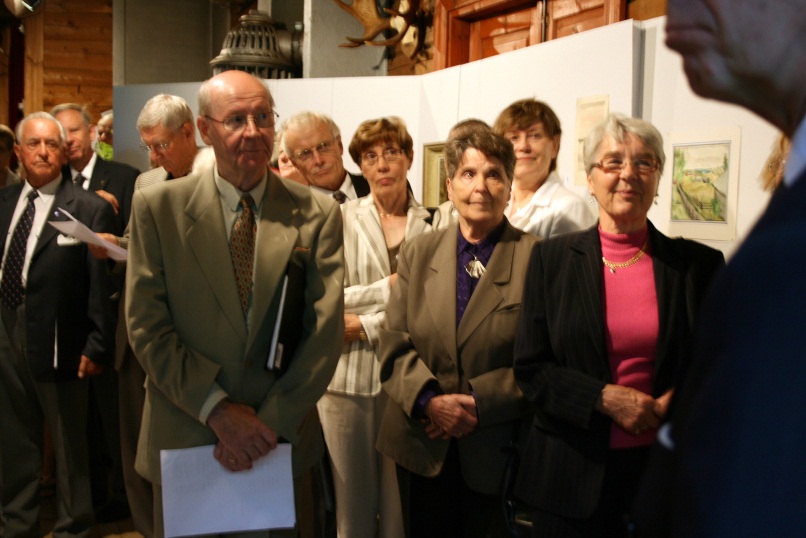 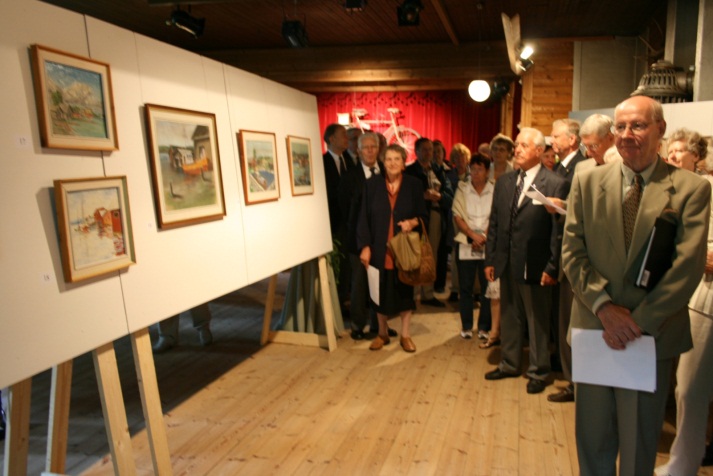 